 Protestantse Gemeente De Westhoek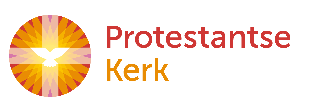 LITURGIE van de dienst op 8 januari 2023 in de Open Haven te OostburgVoorganger: mw. Tineke van de Rest-WernerOuderling van dienst: Ina BastingDiaken van dienst: Rachel ScheeleKerkrentmeester van dienst: Riet BastingOrganist: Willy KamphuisVOORBEREIDINGWelkom en afkondigingen door ouderling van dienstWe gaan staan  StilteBemoediging en Groet Gebed van toenadering Aanvangslied psalm 89: 1, 7  We nemen weer plaats(Eventueel ruimte voor een bericht uit de samenleving)Kyriegebed Glorialied 305: 1, 2, 3 De kinderen gaan naar de kindernevendienstRONDOM HET WOORDGebed bij de opening van de BijbelLezing(en): Jesaja 42: 1 – 9 (door een ambtsdrager van dienst)Lied psalm 459: 1 t/m 7Evangelielezing naar Mattheus 3: 13 – 17 (door een ambtsdrager van dienst)Lied 526: 2 VerkondigingOrgelspelLied 527: 1 t/m 5DIENST VAN GEBEDEN EN GAVENVoorbeden - Stil Gebed steeds afgesloten met “zo bidden wij samen” gevolgd door acclamatie 368c– gezamenlijk Onze VaderCollecteaankondiging door diaken van dienstCollecte De kinderen komen terug uit de nevendienst
BESLUITSlotlied 528: 1, 3, 4, 4, 5  Zending en zegen (gezongen Amen 431c)ZONDAG 15 JANUARI 2023 OM 11.00 UUR IN OPEN HAVEN:Oecumenische viering met vooraf gelegenheid om koffie te drinken
ZONDAG 15 JANUARI 2023 OM 10.00 UUR IN DE KOGGE TE SLUIS:Kerkdienst 